Promotion from Lecturer Grade 7 (AK07) to Lecturer Grade 8 (AK08)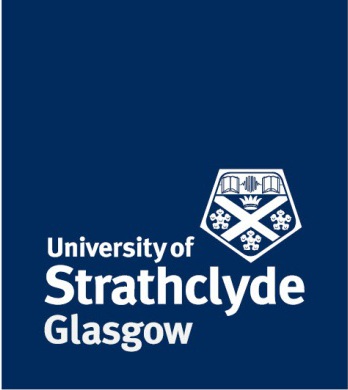 Head of Department recommendation for Promotion from Lecturer Grade 7 to Lecturer Grade 8 should be considered in relation to the Promotion Guidance. An up-to-date curriculum vitae, in full academic format including full publication and research grant details and a clear indication of the status of each item must accompany each recommendation form.For your information, ADR documentation will be attached to this form by HR for consideration at the Faculty Review Panel.To assist in satisfactory reproduction information on this form must be typewritten.Candidate’s detailsCandidate’s detailsCandidate’s detailsCandidate’s detailsNameDepartmentJob TitleHead of DepartmentStatement Supporting the Candidate’s ApplicationStatement indicating how the candidate meets the requirements for the proposed promotion:SignaturesSignaturesSignaturesSignaturesCandidateDateHead of DepartmentDate